Acrostic: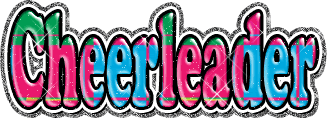 CheerleadingChants and CheersHappy facesExcitementExperienceRound OffsLanding JumpsEating HealthyApples are bestDown the Mat we go!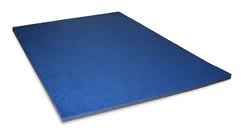 Alliteration:Mat			   	Madie mounts on the mat			Madie misses Morgan’s foot Mat caught MorganMadie and Morgan make it in the airCinquain: 								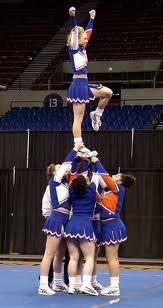 FlyerLightweight, BalancedBouncing, Pushing Off, SoaringExcited to soar high StunterHaiku: 				Toe Touch			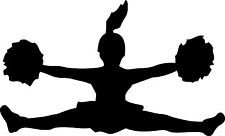 Jump high in the skyPoint your toes to win a prizeTrophy here we comeTanka:					Louder		Through the goal yell ready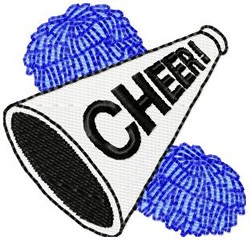 		Louder, louder go big blue  		Pushups down we go     Get back up another cheer we need     At the end we win hooray!Limerick:										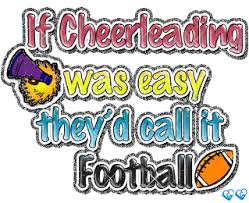 Their cheers were very loud    They stood tall and proud                            They had spirit to spare                            Their cheer had a flare    They even stirred the crowdOnomatopoeia:        The players run down the courtThe cheerleaders scream wahoo!Buzz!The buzzer beeps time for the quarter cheerHarrah, Harrah! Time is upBack to their seats with a crackOh No Brooke falls with a smack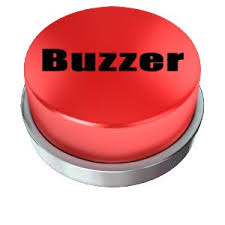 Five Senses:Pom-Poms look fuzzy to meThey taste like plasticPom-Poms sound like maracasThey smell like rubber and hand sweatThey really look fringy and shinyPom-Poms make me feel like I’m a real cheerleader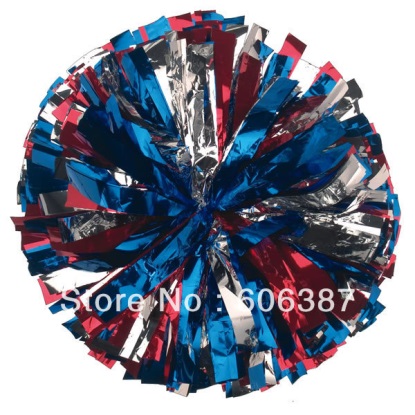 Ode: Bases oh my basesLift me from the floor to the skyMaybe you drop meBut you catch me ever so highWhen you release me into thin air Flowing is my hairAlways so strong and toughGet me to soar through the skyTwo years together In my heart forever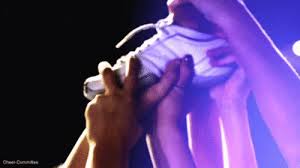 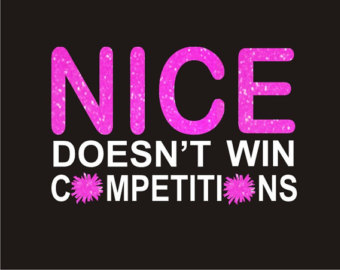 Quatrain: Competing is a blastPracticing longer every nightRoutines are ever so fastAnd the flyers at great height